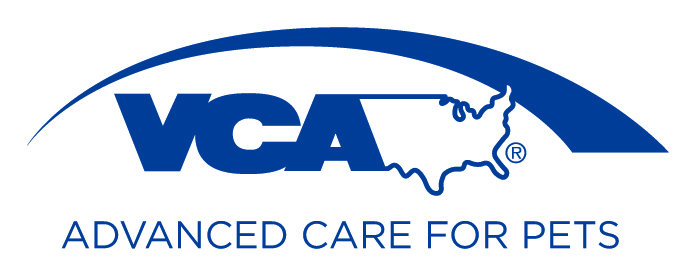 2019 CE CalendarAll lectures provide 1.5 hours of CE credit, start at 7pm on a Tuesday, and dinner is provided.Individual emails will be sent as reminders for each lecture.  RSVP by email to Whitney Pettus (Whitney.Pettus@vca.com)January 29Gait Analysis: Neurological or OrthopedicLauren Pugliese, DVM, MS, DACVS-SA & Andrea Sangster, DVM, DACVIM (Neurology)February 26Taking the Bite out of Oral TumorsKerensa Rechner, DVM, DACVRMarch 26TBA Carl Budelsky, DVM, DACVOApril 23TBAKelsey Cline, DVM, MS, DACVRMay 21Assistive Devices: Wheelchairs, Braces, and MoreEmily Talaga, DVM, CCRPJune 25Respiratory Disease: New Antimicrobial Guidelines & TreatmentRikki Fitzpatrick, DVM, MS, DACVIM (Internal Medicine)July 30Pancreatitis: Updates in Diagnosis and TreatmentTimothy Hui, DVM, MS, DACVIM (Internal Medicine)August 27ZoonosisDr. Anne Goodwin-Browne, DVMSeptember 24Wobbler’s DiseaseJohnny Cross, DVM, DACVIM (Neurology)October 29TBANicolas Vecchio DVM, DACVS, CCRT November 19TBABeth Hamper, DVM, PhD, DACVNDecember 17Blame it on cancer: An Overview of Paraneoplastic SyndromesEmily Manor, DVM, DACVIM (Oncology) 